Приложение 2(Задания для устной работы)1.Задание на определение вида уравнения. 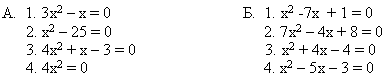 Ответ: А: 3- лишнее, т.к. это полное квадратное уравнение, а 1;2;3-неполные квадратные уравнения.Б: 2-лишнее, т.к. это уравнение общего вида, а 1;2;3- приведенные квадратные уравнения. 2. Не решая уравнения, найдите корни: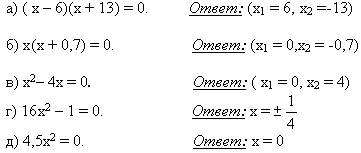 3. Какие из уравнений не имеют корней.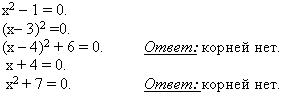 4. Не решая уравнение . Найдите: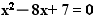 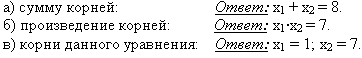 5. Найдите сумму и произведение корней в следующих уравнениях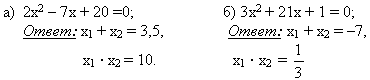 6. Найти закономерность:а) в корнях этих уравнений;б) в соответствии между отдельными коэффициентами и их корнями;в) в сумме коэффициентов.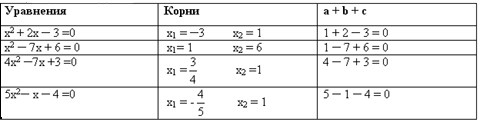 Ответ: а) что один из корней равен 1.б) второй равен g или 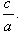 в) сумма коэффициентов равна 0. 7. Сформулируйте правило?Если в уравнении aх2 + bх + с = 0 сумма коэффициентов a + b + c = 0, 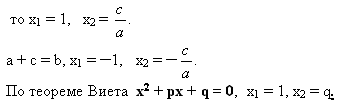 